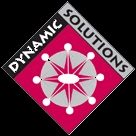 Introduction toProject Management TerminologyCourse WorksheetsDynamic SolutionsSusan A. JundaSJunda@DynamicSolutionsNM.comProject Life Cycle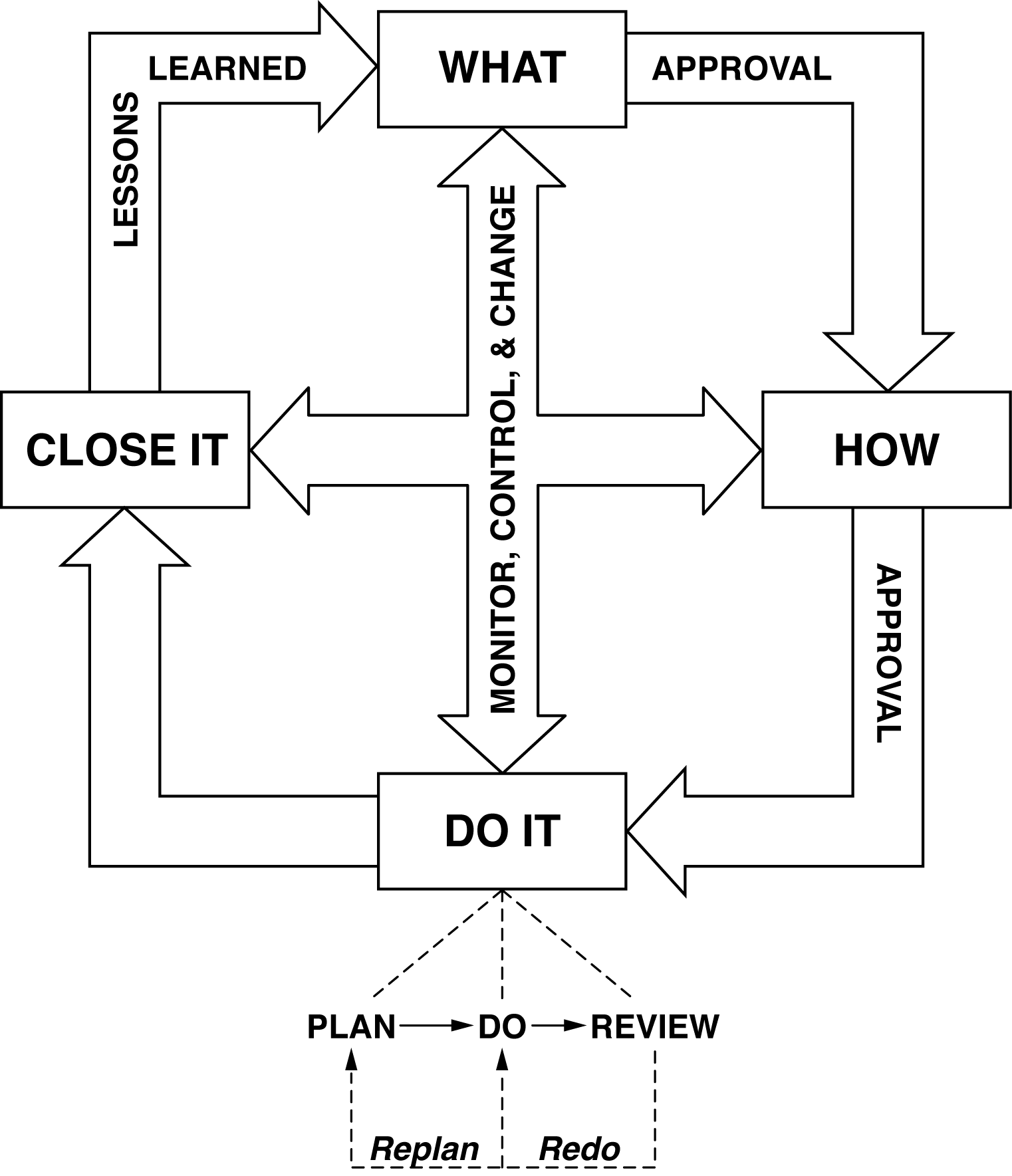 Exercise 1:  Match the term with its definition or attributesExercise 2:  Interpreting the Stakeholder Analysis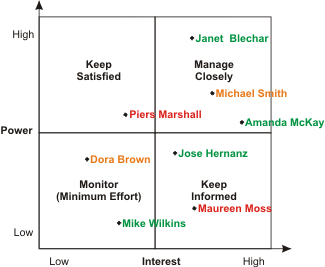 *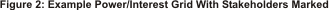 With your team, answer the following questions:What is your interpretation of the data in this Stakeholder Analysis?What can you do to convince the “low interest” stakeholders of the importance of your project?How would you deal with the powerful, highly interested supporters?Exercise 3 – Project or Operation?Which of the activities below are projects?  Which ones are operations?  Which ones are neither?Action Planning As a result of this training, what do I need to do when I go back to my job, within the next 2-3 days?Within the next few weeks?Whom do I need to update or brief?What, if any, courses do I need to sign up for next?		TERMDEFINITION/ATTRIBUTE____ 1. Project ManagerA. Turns cartwheels at the thought of your project____ 2. Project ChampionB.  The centralized management of a collection of projects or programs____ 3. ProductC.  The person responsible for providing the financial resources for the project____ 4. Project ManagementD.  A temporary endeavor undertaken to create a unique product service or result____ 5. DeliverableE.  A group of related projects or processes managed in a coordinated way____ 6. Functional ManagerF.  Any unique and verifiable product, result, or capability to perform a service____ 7. ProcessG.  The person assigned by the organization to manage the project____ 8. ProjectH.  The person who represents a functional department whose skills are necessary for planning and implementation of the project.  ____ 9. Project SponsorI.  An ongoing series of actions which lead to an end result____10. ProgramJ.  The application of knowledge, skills, tools and techniques to project activities to meet project requirements____11. Portfolio ManagementK. The person that “loans” out their employees to work on project teams____12. Team MemberL.  A quantifiable artifact that is producedQuarterly inventory cycle countsMoving the engineering lab to a new locationImproving sales by 10%Bringing a new product to marketThe Help Desk’s 24/7 operationsA department’s annual Holiday PartyDistribution of payroll checksImplementation of a software packageAdding regulatory labels to a productAdding a new option to a current product